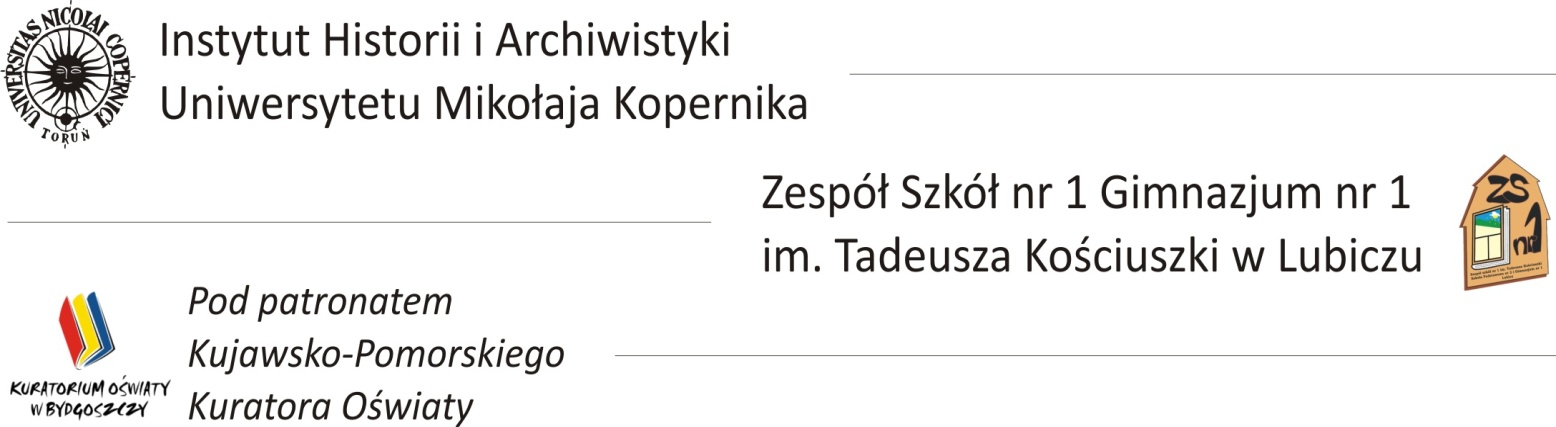 KARTA ZGŁOSZENIAdo udziału w Wojewódzkim Konkursie HUMANISTA ROKU  dla uczniów trzecich klas gimnazjum w roku szkolnym 2013/2014 Dokładna nazwa szkołyAdres szkołyImiona i nazwiska nauczycieli/opiekunów,dla których będą podziękowania1.2. Tel. i e-mail do nauczyciela/opiekunaobecnego z uczniami na konkursieImiona i nazwiska uczniów zgłaszanych do konkursu1.Imiona i nazwiska uczniów zgłaszanych do konkursu2.